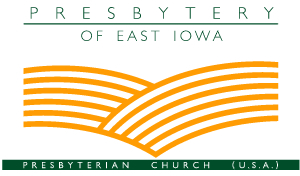 2016 PCC/COMMITTEE REPORT CYCLE (Updated )Reports for PCC meeting from committees, commissions and task forces due to Stated ClerkFriday, January 15, 2016PCC Meeting DateThursday, January 21, 2016Stated Meeting reports due to Stated ClerkFriday, January 22, 2016Full Stated Meeting docket postedSaturday, January 23, 2016170th Stated MeetingSaturday, February 6, 2016Reports for PCC meeting from committees, commissions and task forces due to Stated ClerkFriday, March 11, 2016PCC Meeting DateTuesday, March 22, 2016Stated Meeting reports due to Stated ClerkTuesday, March 24, 2016Full Stated Meeting docket postedMonday, March 28, 2016171st  Stated MeetingSaturday, April 9, 2016Reports for PCC meeting from committees, commissions and task forces due to Stated ClerkFriday, May 13, 2016PCC MeetingThursday, May 19, 2016Stated Meeting reports due to Stated ClerkFriday, May 20, 2016Full stated Meeting docket postedTuesday, May 24, 2016Stated MeetingTuesday, June 7, 2016Reports for PCC meeting from committees, commissions and task forces due to Stated ClerkFriday, August 19, 2016PCC MeetingThursday, August 25, 2016Stated Meeting reports due to Stated ClerkFriday, August 26, 2016Full Stated Meeting docket postedTuesday, August 30, 2016Stated MeetingTuesday, September 13, 2016Reports for PCC meeting from committees, commissions and task forces due to Stated ClerkMonday, October 17, 2016PCC MeetingThursday, October 20, 2016Stated Meeting reports due to Stated ClerkThursday, October 20, 2016Full Stated Meeting docket postedSaturday, October 29, 2016Stated MeetingSaturday, November 5, 2016